Guía de Trabajo 6° Básico NOMBRE:______________________________________________________Objetivo: Reconocer la función de objetos tecnológicos en oficios de trabajo.Instrucciones: Completa toda la guía y no olvides pegarla en el cuaderno de tecnología.1. Completa los sigientes cuadros con letra clara.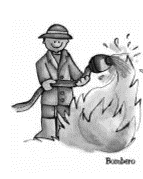 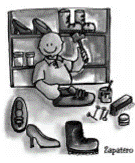 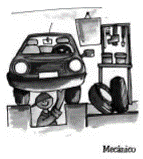 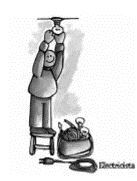 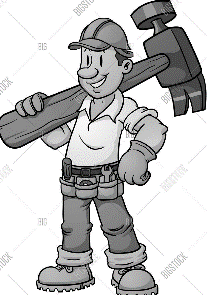 Escribe el nombre de 6 oficios, y ¿Cuáles son los objetos tecnológicos que usan para desarrollar su trabajo?